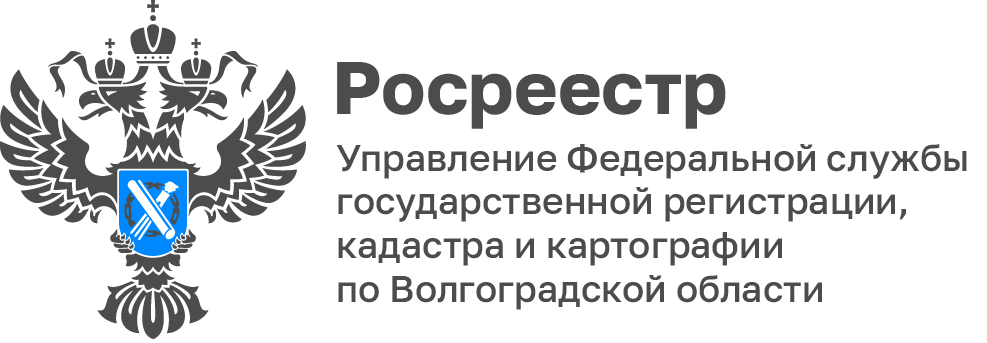 Волгоградский Росреестр отвечает на популярные вопросы граждан, поступившие в августе 2023 годаВопрос: Как зарегистрировать ранее возникшее право?Ответ: Принимая во внимание, что внесение в Единый государственный реестр недвижимости сведений о государственной регистрации ранее возникших прав на объекты недвижимости обеспечивает защиту прав и имущественных интересов самих правообладателей, Управление Росреестра по Волгоградской области напоминает, что правообладатели  таких объектов недвижимости имеют право самостоятельно и бесплатно обратиться с заявлением о государственной регистрации ранее возникшего права на объект недвижимости и приложением ранее полученного документа удостоверяющего право на данный объект недвижимости, в любой офис Многофункционального центра предоставления государственных и муниципальных услуг.Вопрос: Как подать документы на государственную регистрацию в электронном виде?  Ответ: В соответствии с частью 1 статьи 18 Федерального закона от 13.07.2015 № 218-ФЗ «О государственной регистрации недвижимости» заявление и прилагаемые к нему документы могут быть представлены по выбору заявителя, в том числе, в форме электронных документов и (или) электронных образов документов с использованием интернета, направляемых в орган регистрации прав через:- единый портал государственных и муниципальных услуг (функций);- официальный сайт;- а также с использованием веб-сервисов.Заявление в форме электронного документа подписывается усиленной квалифицированной электронной подписью (УКЭП) заявителя.Вопрос: Если гараж построен после введения в действие Градостроительного кодекса РФ и право на гараж зарегистрировано, в каком порядке оформляется право собственности на землю под таким гаражом?Ответ: В случае, если гараж был возведен после вступления в силу Градостроительного кодекса РФ, то приобретение в собственность земельного участка, занятого гаражом, будет осуществляться в общем порядке, установленном главой V.1. ЗК РФ.Согласно положениям подпункта 6 пункта 2 статьи 39.3 и пункта 1 статьи 39.20 ЗК РФ собственники зданий, сооружений имеют исключительное право на приобретение в собственность земельного участка, на которых они расположены без проведения торгов.При этом приобретение земельного участка будет осуществлятьсяза плату, за исключением случаев, предусмотренных законом.Вопрос: Можно ли оформить в соответствии с Законом о гаражной амнистии 2 гаража? Ответ: Закон № 79-ФЗ не содержит ограничений в отношении количества гаражей и земельных участков, занятых такими гаражами, подлежащих оформлению в собственность.Вопрос: Если право собственности на гараж зарегистрировано в установленном порядке, можно ли оформить земельный участок в собственность бесплатно, по «гаражной амнистии»?Ответ: Бесплатно в собственность земельный участок , который находится в его фактическом пользовании, если на таком земельном участке расположен гараж, являющийся объектом капитального строительства, находящийся в собственности данного гражданина и возведенный до дня введения в действие Гражданского кодекса РФ, а именно если находящийся в собственности гражданина гараж возведен до 30 декабря 2004 г., то собственник этого гаража имеет право на приобретение в собственность бесплатно земельного участка, занятого этим гаражом, в порядке, установленном статьей 39.20 ЗК РФ.         С уважением,Балановский Ян Олегович,Пресс-секретарь Управления Росреестра по Волгоградской областиMob: +7(987) 378-56-60E-mail: balanovsky.y@r34.rosreestr.ru